18th September, 2019		​​​​​​						                    Mr. Mukul UpadhyayaCEO, Touchstone AdvertisingDear Mr. Upadhyaya,  Greetings from the Ladies’ Wing of IMC Chamber of Commerce and Industry On behalf of the Ladies’ Wing of IMC Chamber of Commerce and Industry, we express our deep gratitude to you for accepting our invitation to be on the Panel of Judges for the 27th IMC Ladies’ Wing Jankidevi Bajaj Puraskar 2019. We are glad to inform you that this year we have received 13 nominations of spearheading women from diverse states of India. The details of 9 nominations along with a tabulated chart giving a brief outline of the nominees are enclosed herewith for your perusal. The tabulated chart of remaining 4 nominations not befitting the criteria of the award is also enclosed herewith for your kind reference. The date for the first meeting of the Jury Members for shortlisting the nominees will be informed to you shortly. 			We shall be thankful, if you could kindly make it convenient to attend the meeting.Yours sincerely,			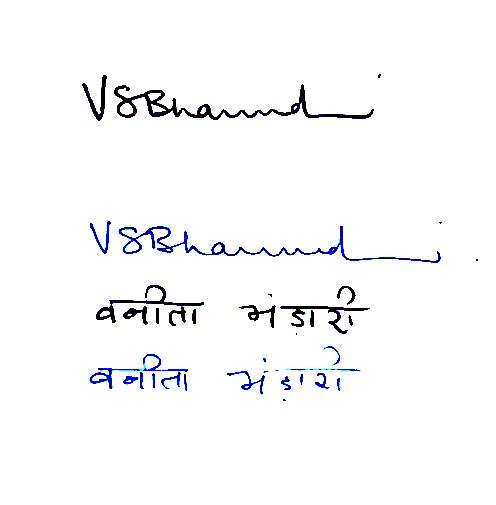 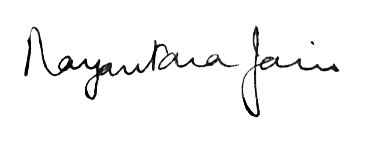 Vanita Bhandari					Nayantara Jain	President						ChairpersonIMC Ladies’ Wing					JBP Committee 2019	18th September, 2019Mr. Pradip ShahChairmanIndAsia Fund Advisors Pvt. LtdDear Mr. Shah,		​​​​​​						                  Greetings from the Ladies’ Wing of IMC Chamber of Commerce and Industry On behalf of the Ladies’ Wing of IMC Chamber of Commerce and Industry, we express our deep gratitude to you for accepting our invitation to be on the Panel of Judges for the 27th IMC Ladies’ Wing Jankidevi Bajaj Puraskar 2019. We are glad to inform you that this year we have received 13 nominations of spearheading women from diverse states of India. The details of 9 nominations along with a tabulated chart giving a brief outline of the nominees are enclosed herewith for your perusal. The tabulated chart of remaining 4 nominations not befitting the criteria of the award is also enclosed herewith for your kind reference. The date for the first meeting of the Jury Members for shortlisting the nominees will be informed to you shortly.We shall be thankful, if you could kindly make it convenient to attend the meeting.Yours sincerely,			Vanita Bhandari					Nayantara Jain	President						ChairpersonIMC Ladies’ Wing					JBP Committee 2019	18th September, 2019Prof. Rupa ShahFormer Vice ChancellorSNDT UniversityDear Prof. Shah,		​​​​​​						                  Greetings from the Ladies’ Wing of IMC Chamber of Commerce and Industry On behalf of the Ladies’ Wing of IMC Chamber of Commerce and Industry, we express our deep gratitude to you for accepting our invitation to be on the Panel of Judges for the 27th IMC Ladies’ Wing Jankidevi Bajaj Puraskar 2019. We are glad to inform you that this year we have received 13 nominations of spearheading women from diverse states of India. The details of 9 nominations along with a tabulated chart giving a brief outline of the nominees are enclosed herewith for your perusal. The tabulated chart of remaining 4 nominations not befitting the criteria of the award is also enclosed herewith for your kind reference. The date for the first meeting of the Jury Members for shortlisting the nominees will be informed to you shortly.We shall be thankful, if you could kindly make it convenient to attend the meeting.Yours sincerely,			Vanita Bhandari					Nayantara Jain	President						ChairpersonIMC Ladies’ Wing					JBP Committee 2019	18th September, 2019Mr. Deepak Satwalekar Venture Advisor Nexus Venture PartnersDear Mr. Satwalekar, Greetings from the Ladies’ Wing of IMC Chamber of Commerce and Industry On behalf of the Ladies’ Wing of IMC Chamber of Commerce and Industry, we express our deep gratitude to you for accepting our invitation to be on the Panel of Judges for the 27th IMC Ladies’ Wing Jankidevi Bajaj Puraskar 2019. We are glad to inform you that this year we have received 13 nominations of spearheading women from diverse states of India. The details of 9 nominations along with a tabulated chart giving a brief outline of the nominees are enclosed herewith for your perusal. The tabulated chart of remaining 4 nominations not befitting the criteria of the award is also enclosed herewith for your kind reference. The date for the first meeting of the Jury Members for shortlisting the nominees will be informed to you shortly.We shall be thankful, if you could kindly make it convenient to attend the meeting.Yours sincerely,			Vanita Bhandari					Nayantara Jain	President						ChairpersonIMC Ladies’ Wing					JBP Committee 2019	18th September, 2019Dr. Poornima Advani Director and Partner, The Law PointDear Dr. AdvaniGreetings from the Ladies’ Wing of IMC Chamber of Commerce and Industry On behalf of the Ladies’ Wing of IMC Chamber of Commerce and Industry, we express our deep gratitude to you for accepting our invitation to be on the Panel of Judges for the 27th IMC Ladies’ Wing Jankidevi Bajaj Puraskar 2019. We are glad to inform you that this year we have received 13 nominations of spearheading women from diverse states of India. The details of 9 nominations along with a tabulated chart giving a brief outline of the nominees are enclosed herewith for your perusal. The tabulated chart of remaining 4 nominations not befitting the criteria of the award is also enclosed herewith for your kind reference. The date for the first meeting of the Jury Members for shortlisting the nominees will be informed to you shortly.We shall be thankful, if you could kindly make it convenient to attend the meeting.Yours sincerely,			Vanita Bhandari					Nayantara Jain	President						ChairpersonIMC Ladies’ Wing					JBP Committee 2019	18th September, 2019Ms. Saumya RoyCo-Founder and CEO, Vandana FoundationDear Ms. Roy,Greetings from the Ladies’ Wing of IMC Chamber of Commerce and Industry On behalf of the Ladies’ Wing of IMC Chamber of Commerce and Industry, we express our deep gratitude to you for accepting our invitation to be on the Panel of Judges for the 27th IMC Ladies’ Wing Jankidevi Bajaj Puraskar 2019. We are glad to inform you that this year we have received 13 nominations of spearheading women from diverse states of India. The details of 9 nominations along with a tabulated chart giving a brief outline of the nominees are enclosed herewith for your perusal. The tabulated chart of remaining 4 nominations not befitting the criteria of the award is also enclosed herewith for your kind reference. The date for the first meeting of the Jury Members for shortlisting the nominees will be informed to you shortly.	We shall be thankful, if you could kindly make it convenient to attend the meeting.Yours sincerely,			Vanita Bhandari					Nayantara Jain	President						ChairpersonIMC Ladies’ Wing					JBP Committee 2019	